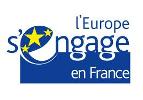 Demande de financement par le Fonds Social Européen (FSE) 2022IDENTIFICATION ENTREPRISE : Raison sociale : 	Nom du représentant légal : 	Adresse de l’entreprise : 	N° Siret : 	Nom du contact : 	Fonction : 		Tél.		E-mail	Activité Principale :  	Code Naf : 	Code IDCC :	Branche : 	Effectif salariés : 	Effectifs salariés ETP :	OBLIGATIONS DE L’ENTREPRISEJe déclare avoir pris connaissance des termes du Programme Opérationnel FSE (Fonds Social Européen) 2014-2020.Je certifie être à jour de mes obligations fiscales et sociales.Je certifie ne pas solliciter d’autre aide complémentaire, financée directement ou indirectement par le concours d’autres fonds publics, pour les actions de formations faisant l’objet de ma demande au titre du FSEJe m’engage à tenir à la disposition de la DGEFP et d’ATLAS l’ensemble des pièces justificatives nécessaires à la vérification de la réalité et de la conformité des actions conduites ainsi que celles des dépenses réalisées avec le concours du FSE.Je dois conserver toutes les pièces justificatives pendant une durée minimum de 3 ans.Je m’engage à respecter la période d’exécution, du 01/01/2021 au 31/12/2022, et les conditions fixées dans l’accord de prise en charge pour chaque action de formation.Je dois communiquer les demandes de prise en charge avant le début des formations et au plus tard le 30/11/2022.J’ai été informé(e) de l’obligation de mise en concurrence dans le choix des organismes de formation et m’engage à transmettre la preuve de sa réalisation en joignant à chaque demande de prise en charge le ou les devis des organismes de formation.Je m’engage à informer tous les salariés bénéficiaires d’une formation de son cofinancement par le FSE et à faire compléter à chaque salarié le questionnaire de recueil des données fourni par ATLAS et exigé par le FSEJe suis informé(e) que le concours du FSE interviendra à hauteur de 50 % des coûts pédagogiques validés par Atlas dans ses accords de prise en charge. La part du FSE est un montant maximum, non susceptible de dépassement.« Financement FSE alloué sur la base du régime d’aide exempté n° SA.40207, relatif aux aides à la formation pour la période 2014-2020, adopté sur la base du règlement général d’exemption par catégorie n° 651/2014 de la Commission européenne, publié au JOUE du 26 juin 2014 ».Je m’engage à fournir les indicateurs statistiques obligatoires (âge, sexe, CSP, niveau de formation) pour permettre un suivi qualitatif des actions cofinancées par le FSE. Je suis informé(e) que les derniers paiements seront effectués le 31/03/2023, je m’engage donc à fournir les pièces justificatives et les factures au plus tard le 28/02/2023.Je donne suite à toute demande d’ATLAS aux fins d’obtenir les pièces ou informations relatives à l’opération et nécessaires pour son instruction, sa programmation ou le calcul du montant de l’aide à verser.L’entreprise est seule responsable des obligations légales et règlementaires qui lui incombent. ATLAS ne peut en aucun cas ni à quelque titre que ce soit être tenu responsable d’une fausse déclaration de l’entreprise. Le non-respect des clauses ci-dessus mettrait fin au conventionnement dans le cadre du projet FSE et entraînerait la restitution des fonds FSE octroyés. ENGAGEMENT DE L’ENTREPRISEJe soussigné(e) 	en qualité de représentant(e) légal(e) de l’entreprisedésigné dans le présent dossier, ayant qualité pour l’engager juridiquement,Effectue ladite demande de cofinancement au bénéfice d’une structure adhérente d’ATLAS dont l’effectif se situe entre 50 et 250 équivalents temps pleinEffectue ladite demande de cofinancement au bénéfice d’une structure adhérente d’ATLAS dont l’effectif est supérieur à 250 équivalents temps plein et rencontrant au moins l’une des difficultés suivantes (cochez la ou les cases ci-dessous) :des difficultés économiquesune baisse des subventions ou des marchés publicsla nécessité de développer de nouveaux services ou de nouvelles activitésdes changements de réglementations ou de normes sectoriellesune intensification de la concurrenceun contexte de fusion avec une autre structure- sollicite une aide publique au titre du FSE pour un montant de ………………….€uros sur la base d’un coût total de……………….€uros  pour la réalisation de l’opération décrite dans le présent dossier de demande de subvention FSE.Je certifie l’exactitude des renseignements indiqués dans le présent dossier.J’ai pris connaissance des obligations liées au bénéfice de cette aide publique et m’engage à les respecter si l’aide m’est attribuée. Je joins à cette demande la liste des formations concernées dans le tableau prévisionnel « Fiche projets FSE 2021»Fait à : 	Le :	Prénom, Nom et Fonction du signataire : 	